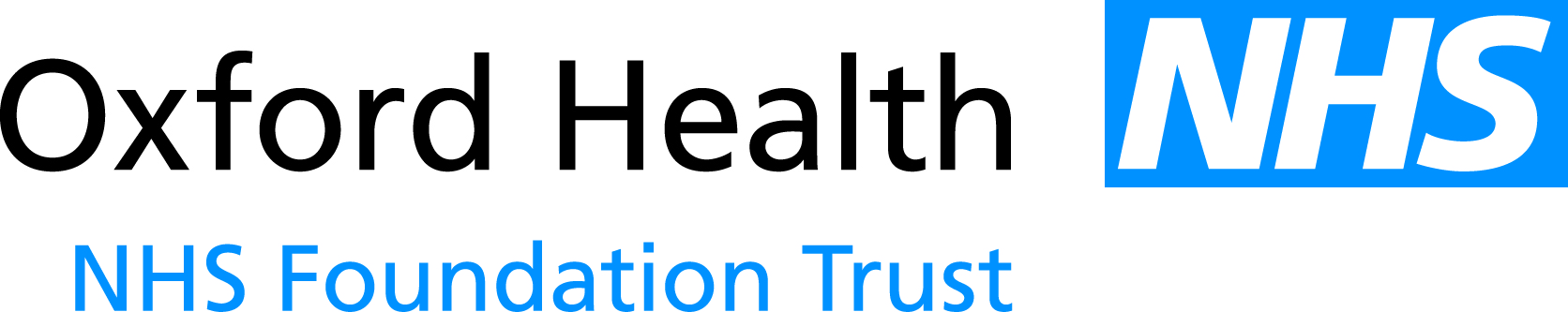 Report to the Meeting of the Oxford Health NHS Foundation Trust Board of Directors25 July 2012Annual Plan 2012/13 Quarter 1 ReportFor: Information	The Board receives a quarterly report on the progress the Trust is making in achieving its objectives as set out in the Trust’s Annual Plan. This report states the Q1 2012/13 position and consists of two sections:Q1 position against the 2012/13 objective milestones – highlighting the areas of slippage and the actions taken to mitigateReport on High Risks Note: Some milestones do not have an update as they are not due to start yet.RecommendationThe Board of Directors is asked to note the Q1 position. Author and Title: Usmaan Rahman, Strategy & Business Planning ManagerLead Executive Director:	Mike McEnaney, Director of Finance